Пришла весна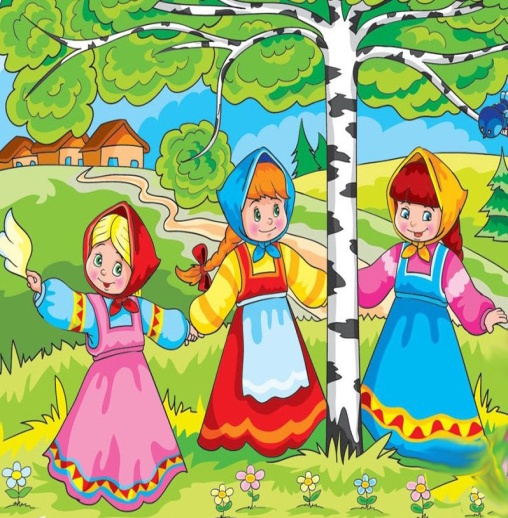 1. Пляшут дети у окна, у окна, у окна.
Рады, что пришла весна, что пришла весна.

Припев. Весело ладошкам! 
Весело сапожкам! 
Подружились пальчики,
Девочки и мальчики! 


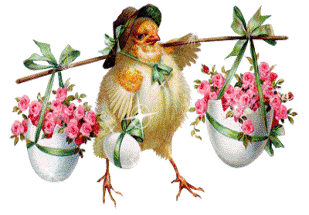 2. Нам чирикнул воробей, воробей, воробей:
"Снова праздник у дверей, праздник у дверей!"
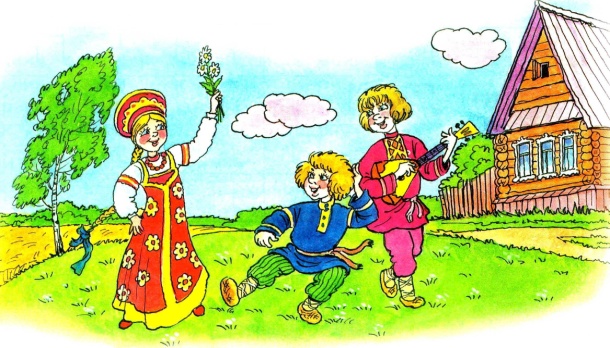 3. Любит танцы детвора, детвора, детвора!
Будем прыгать до утра, прыгать до утра! аудиофайлhttps://yadi.sk/d/QmZLjprzLnwoMw